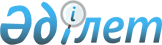 О внесении изменений в некоторые конституционные законы Республики Казахстан по вопросам административно-территориального устройства Республики КазахстанКонституционный закон Республики Казахстан от 28 декабря 2018 года № 209-VІ ЗРК.
      Статья 1. Внести изменения в следующие конституционные законы Республики Казахстан:  
      1. В Конституционный закон Республики Казахстан от 28 сентября 1995 года "О выборах в Республике Казахстан" (Ведомости Верховного Совета Республики Казахстан, 1995 г., № 17-18, ст.114; Ведомости Парламента Республики Казахстан, 1997 г., № 12, ст.192; 1998 г., № 7-8, ст.71; № 22, ст.290; 1999 г., № 10, ст.340; № 15, ст.593; 2004 г., № 7, ст.45; 2005 г., № 7-8, ст.17; 2006 г., № 23, ст.138; 2007 г., № 12, ст.85; 2009 г., № 2-3, ст.5; 2010 г., № 11, ст.55; 2011 г., № 3, ст.30; 2013 г., № 17, ст.84; 2014 г., № 16, ст.89; 2015 г., № 14, ст.75; № 22-III, ст.150; 2017 г., № 6, ст.10; № 12, ст.33; 2018 г., № 12, ст.38):  
      1) в пункте 2 статьи 56 слово "город" заменить словом "городов"; 
      2) в пункте 1 статьи 73 слова "(города республиканского значения и столицы Республики)" заменить словами "(городов республиканского значения и столицы)"; 
      3) в пункте 1 статьи 76 слово "городов" заменить словом "города"; 
      4) в пункте 1 статьи 82 слова "(города республиканского значения и столицы Республики)" заменить словами "(городов республиканского значения и столицы)". 
      2. В Конституционный закон Республики Казахстан от 25 декабря 2000 года "О судебной системе и статусе судей Республики Казахстан" (Ведомости Парламента Республики Казахстан, 2000 г., № 23, ст.410; 2006 г., № 23, ст.136; 2008 г., № 20, ст.77; 2010 г., № 24, ст.147; 2012 г., № 5, ст.38; 2014 г., № 16, ст.89; № 21, ст.119; 2015 г., № 14, ст.75, 76; № 24, ст.174; 2017 г., № 6, ст.10; № 12, ст.33; № 14, ст.47; № 21, ст.103): 
      1) в подпункте 4) статьи 12 слова "Астане и Алматы" заменить словами "республиканского значения и столице"; 
      2) в подпункте 9) пункта 1 статьи 14 слова "городов Астаны и Алматы" заменить словами "города республиканского значения и столицы"; 
      3) в подпунктах 5), 6) и 8) пункта 1 статьи 16 слова "городах Астане и Алматы" заменить словами "городе республиканского значения и столице"; 
      4) в пункте 2 статьи 56 слова "Астане и Алматы" заменить словами "республиканского значения и столице".  
      Статья 2. Настоящий Конституционный закон вводится в действие по истечении десяти календарных дней после дня его первого официального опубликования. 
					© 2012. РГП на ПХВ «Институт законодательства и правовой информации Республики Казахстан» Министерства юстиции Республики Казахстан
				
      Президент   
Республики Казахстан

Н. НАЗАРБАЕВ  
